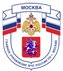 Главное управление МЧС России по г. МосквеУправления по Троицкому и Новомосковскому АО 1 региональный отдел надзорной деятельности и профилактической работы108814, г. Москва, поселение Сосенское, поселок Газопровод, д. 15, тел.+7(495)817-60-74, E-mail: tinao1@gpn.moskow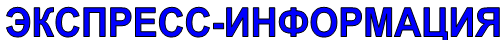 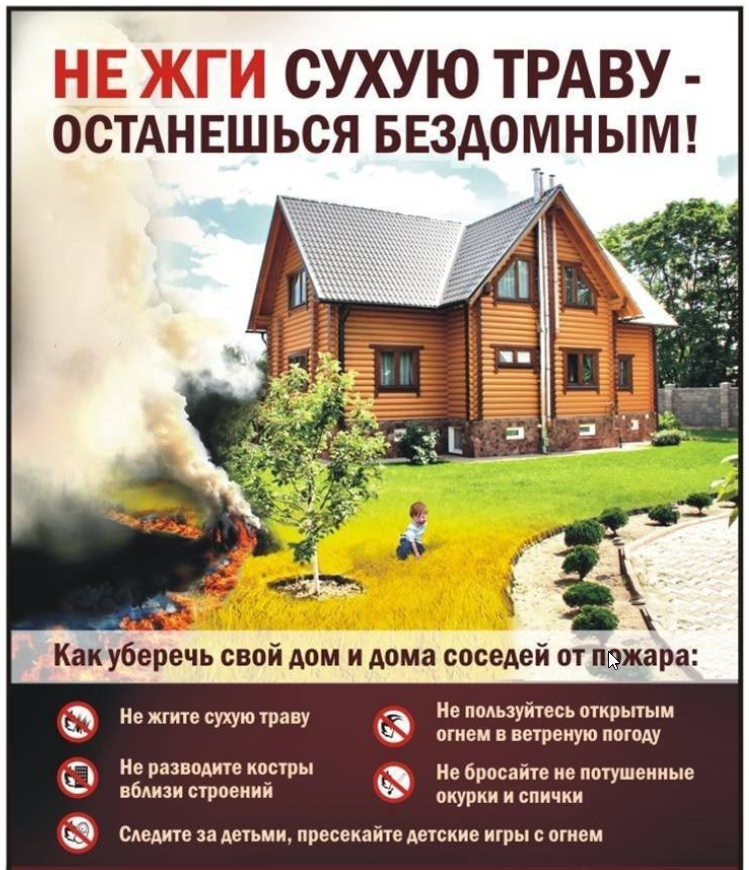 Тел. пожарной охраны – 101, 112Единый телефон доверия ГУ МЧС России по г. Москве: +7(495) 637-22-22mchs.qov.ru – официальный интернет-сайт МЧС РоссииГлавное управление МЧС России по г. МосквеУправления по Троицкому и Новомосковскому АО 1 региональный отдел надзорной деятельности и профилактической работы108814, г. Москва, поселение Сосенское, поселок Газопровод, д. 15, тел.+7(495)817-60-74,  E-mail: tinao1@gpn.moskow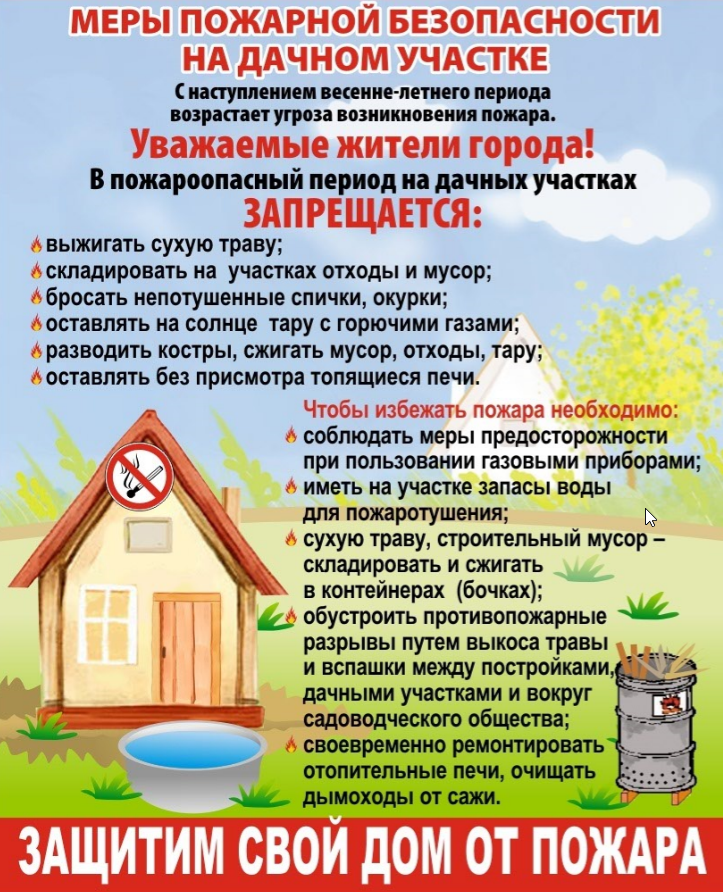 Тел. пожарной охраны – 101, 112Единый телефон доверия ГУ МЧС России по г. Москве: +7(495) 637-22-22mchs.qov.ru – официальный интернет-сайт МЧС РоссииГлавное управление МЧС России по г. МосквеУправления по Троицкому и Новомосковскому АО 1 региональный отдел надзорной деятельности и профилактической работы108814, г. Москва, поселение Сосенское, поселок Газопровод, д. 15, тел.+7(495)817-60-74, E-mail: tinao1@gpn.moskow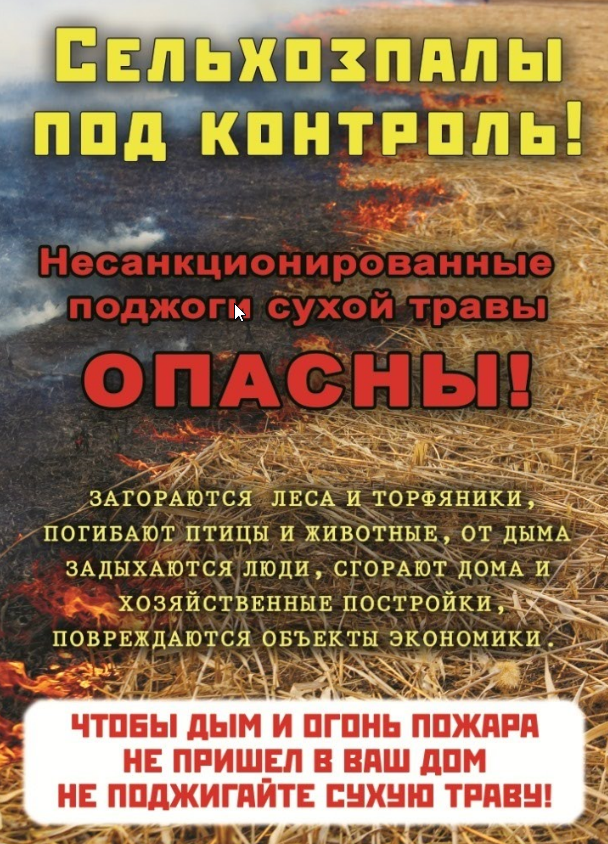 Тел. пожарной охраны – 101, 112Единый телефон доверия ГУ МЧС России по г. Москве: +7(495) 637-22-22mchs.qov.ru – официальный интернет-сайт МЧС РоссииГлавное управление МЧС России по г. МосквеУправления по Троицкому и Новомосковскому АО 1 региональный отдел надзорной деятельности и профилактической работы108814, г. Москва, поселение Сосенское, поселок Газопровод, д. 15, тел.+7(495)817-60-74, E-mail: tinao1@gpn.moskow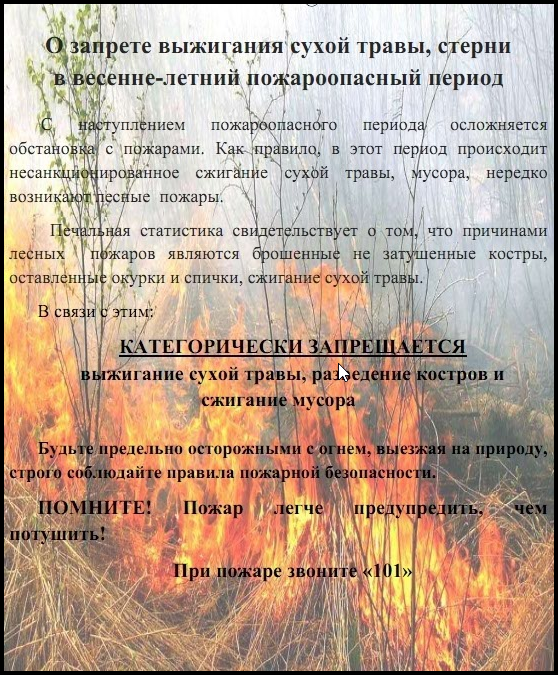 Тел. пожарной охраны – 101, 112Единый телефон доверия ГУ МЧС России по г. Москве: +7(495) 637-22-22mchs.qov.ru – официальный интернет-сайт МЧС РоссииГлавное управление МЧС России по г. МосквеУправления по Троицкому и Новомосковскому АО 1 региональный отдел надзорной деятельности и профилактической работы108814, г. Москва, поселение Сосенское, поселок Газопровод, д. 15, тел.+7(495)817-60-74, E-mail: tinao1@gpn.moskow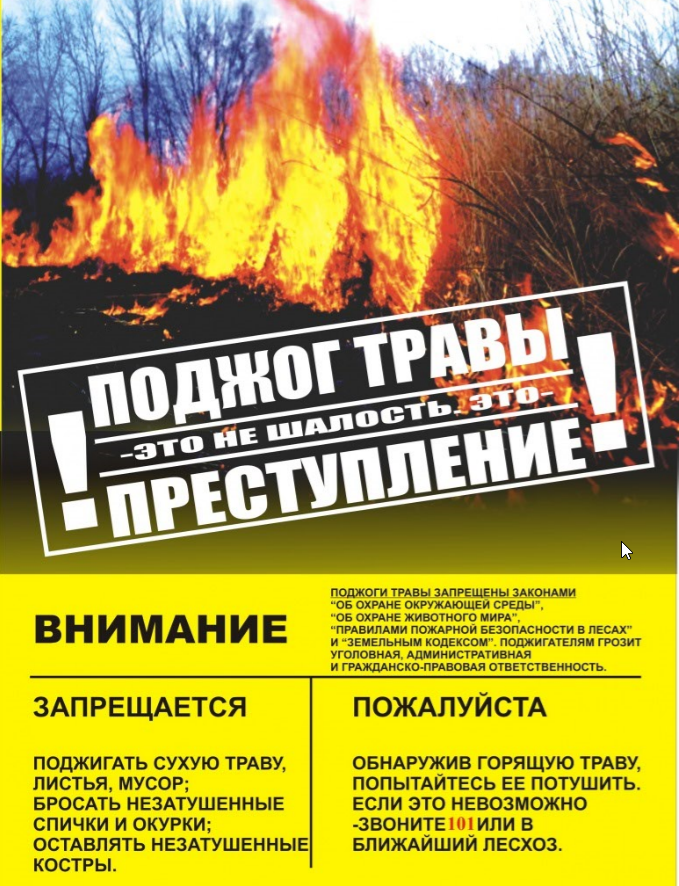 Тел. пожарной охраны – 101, 112Единый телефон доверия ГУ МЧС России по г. Москве: +7(495) 637-22-22mchs.qov.ru – официальный интернет-сайт МЧС России